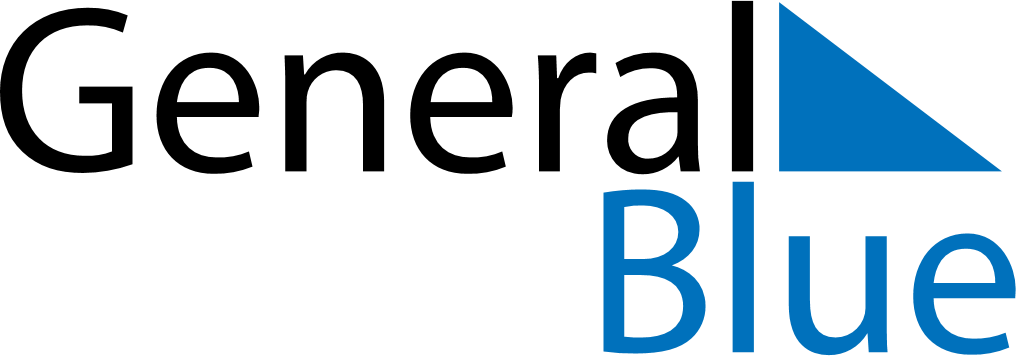 March 2024March 2024March 2024March 2024March 2024March 2024March 2024Eiguliai, LithuaniaEiguliai, LithuaniaEiguliai, LithuaniaEiguliai, LithuaniaEiguliai, LithuaniaEiguliai, LithuaniaEiguliai, LithuaniaSundayMondayMondayTuesdayWednesdayThursdayFridaySaturday12Sunrise: 7:13 AMSunset: 5:59 PMDaylight: 10 hours and 45 minutes.Sunrise: 7:11 AMSunset: 6:01 PMDaylight: 10 hours and 50 minutes.34456789Sunrise: 7:08 AMSunset: 6:03 PMDaylight: 10 hours and 54 minutes.Sunrise: 7:06 AMSunset: 6:05 PMDaylight: 10 hours and 59 minutes.Sunrise: 7:06 AMSunset: 6:05 PMDaylight: 10 hours and 59 minutes.Sunrise: 7:03 AMSunset: 6:07 PMDaylight: 11 hours and 3 minutes.Sunrise: 7:01 AMSunset: 6:09 PMDaylight: 11 hours and 8 minutes.Sunrise: 6:59 AMSunset: 6:11 PMDaylight: 11 hours and 12 minutes.Sunrise: 6:56 AMSunset: 6:13 PMDaylight: 11 hours and 16 minutes.Sunrise: 6:54 AMSunset: 6:15 PMDaylight: 11 hours and 21 minutes.1011111213141516Sunrise: 6:51 AMSunset: 6:17 PMDaylight: 11 hours and 25 minutes.Sunrise: 6:49 AMSunset: 6:19 PMDaylight: 11 hours and 30 minutes.Sunrise: 6:49 AMSunset: 6:19 PMDaylight: 11 hours and 30 minutes.Sunrise: 6:46 AMSunset: 6:21 PMDaylight: 11 hours and 34 minutes.Sunrise: 6:43 AMSunset: 6:23 PMDaylight: 11 hours and 39 minutes.Sunrise: 6:41 AMSunset: 6:25 PMDaylight: 11 hours and 43 minutes.Sunrise: 6:38 AMSunset: 6:27 PMDaylight: 11 hours and 48 minutes.Sunrise: 6:36 AMSunset: 6:29 PMDaylight: 11 hours and 52 minutes.1718181920212223Sunrise: 6:33 AMSunset: 6:31 PMDaylight: 11 hours and 57 minutes.Sunrise: 6:31 AMSunset: 6:33 PMDaylight: 12 hours and 2 minutes.Sunrise: 6:31 AMSunset: 6:33 PMDaylight: 12 hours and 2 minutes.Sunrise: 6:28 AMSunset: 6:35 PMDaylight: 12 hours and 6 minutes.Sunrise: 6:26 AMSunset: 6:37 PMDaylight: 12 hours and 11 minutes.Sunrise: 6:23 AMSunset: 6:39 PMDaylight: 12 hours and 15 minutes.Sunrise: 6:21 AMSunset: 6:41 PMDaylight: 12 hours and 20 minutes.Sunrise: 6:18 AMSunset: 6:43 PMDaylight: 12 hours and 24 minutes.2425252627282930Sunrise: 6:15 AMSunset: 6:45 PMDaylight: 12 hours and 29 minutes.Sunrise: 6:13 AMSunset: 6:46 PMDaylight: 12 hours and 33 minutes.Sunrise: 6:13 AMSunset: 6:46 PMDaylight: 12 hours and 33 minutes.Sunrise: 6:10 AMSunset: 6:48 PMDaylight: 12 hours and 38 minutes.Sunrise: 6:08 AMSunset: 6:50 PMDaylight: 12 hours and 42 minutes.Sunrise: 6:05 AMSunset: 6:52 PMDaylight: 12 hours and 47 minutes.Sunrise: 6:03 AMSunset: 6:54 PMDaylight: 12 hours and 51 minutes.Sunrise: 6:00 AMSunset: 6:56 PMDaylight: 12 hours and 55 minutes.31Sunrise: 6:58 AMSunset: 7:58 PMDaylight: 13 hours and 0 minutes.